TEMA: Sommer – AvslutningMÅL: Barna skal få kjennskap til kroppen og hvordan de kan ivareta sin fysiske og psykiske helse.    	 Auglend barnehageneUkeMandagTirsdagOnsdagTorsdagFredagUke 2229.05.Barnehagen stengt 1 pinsedag30.05. Utedag fra kl 9.00 sammen med Bygg Vest. Møtedag for personal ved 3-5 års avdelinger.Teaterforestilling kl 13.00 -hele bhg deltar31.053 og 4 åringene tar imot besøk av 5 barn fra Pandaene. De starter på Bjørnene i august.Supergjengen planter ute.01.06Aktiviteter i aldersinndelte grupper for 3 og 4 åringerSupergjeng  forbereder seg til avslutning med foreldre02.06Temasamling: Sommer – hva trenger kroppen min? Sol – mindre klær – solkrem – vann – ferie – glede - fysiske utfordringer.Uke 2305.06TURDAG – i nærmiljøet. Husk sekk med sitteunderlag og friskt vann i vannflasken 06.06Utedag fra kl 9.00 sammen med Bygg Vest. Møtedag for personal ved 3-5 års avdelinger. 07.06Hurra for Alfred 4 år Gymaktiviteter08.06 Aldersinndelte aktiviteter med 3 og 4 åringerSupergjeng harAvslutning med foreldre kl 15.00 Fellesrom bygg vest  Sommerfest for ALLE ute kl 15.15. 09.06            Temasamling: Vi leser om brannen i Kardemommeby       Gleden ved hjelpe andre. Uke 2412.06TURDAG – i nærmiljøet. Husk sekk med sitteunderlag og friskt vann i vannflasken 13.06Utedag fra kl 9.00 sammen med Bygg Vest. Møtedag for personal ved 3-5 års avdelinger. 14.06 Temasamling: Kroppen min – 1 hjelp – Henry besøker oss med 1 hjelpskofferten15.06 Aktiviteter i aldersinndelte grupper for alle 3 og 4 åringer Supergjengen rydder fellesrom  med avslutningssamling16.06Bjørnen har avslutningssamling for avdelingens skolestartere; Asle, Elnata, Selma, Nathan, Barsam og Astrid.Uke 2519.06 TURDAG til  nærmiljøet.Husk sekk med sitteunderlag og friskt vann i vannflasken.20.06.Utedag fra kl 9.00 sammen med Bygg Vest. Felles Møtedag for personal ved 3-5 års avdelinger. 21.06Temasamling: Mat og helse«God mat og drikke gjør at vi kan løfte tungt og tenke lurt» 22.06Aktiviteter i aldersinndelte grupper for 3 og 4 åringer.Fysisk aktivitet for 5 åringer23.06Temasamling Fysisk aktiviteterFormingsaktivitetUke26 26.06Hurra for Asle 6 år 24 juniTURDAG i nærmiljøet. 27.05Utedag fra kl 9.00 sammen med Bygg Vest. Møtedag for personal ved 3-5 års avdelinger. Vi rydder avdeling. 28.06I juli har vi Sommerbarnehage - informasjon om organisering, levering og henting vil komme. 29.06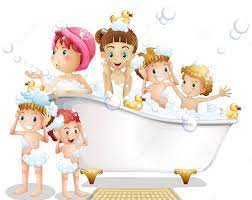 30GOD SOMMERTIL DERE ALLE 